MEDIENINFOvon Reed Exhibitions Messe WienS C H L U S S B E R I C H TWohnen & Interieur 2019 parallel mit WIM - Wiener Immobilien Messe:
Wohndesign und Immobilien lockten 76.000 Besucher in die Messe WienWIEN (18. März 2019). – Reed Exhibitions hat den Reigen seiner Frühjahrsmessen in der Messe Wien erfolgreich fortgesetzt. Am vergangenen Wochenende ging nach neun Messetagen (9. bis 17. März) nicht nur die von 750 Ausstellern und Marken aus In- und Ausland beschickte 18. Wohnen & Interieur mit großem Publikumserfolg zu Ende. Am zweiten Wochenende von Österreichs größter Messe rund ums Einrichten, die insgesamt 69.240 Direkt-Besucher frequentierten, fand im benachbarten Congress Center der Messe die 7. Ausgabe der WIM - Wiener Immobilien Messe  statt. Dort konnten weitere 6.230 Immobiliensuchende begrüßt werden. Beide Messen konnten mit einem gemeinsamen Eintrittsticket besucht werden, sodass in Summe fast 76.000 dieses Messe-Duo nutzten.Bewährte Themenkombination„Die stimmige Themenkombination Immobilien und Einrichten hat sich einmal mehr bestens bewährt“, kommentiert Gernot Krausz, für B2C-Messen (Publikumsmessen) verantwortlicher Managing Director bei Reed Exhibitions, den erfreulichen Verlauf. „Die Wohnen & Interieur gehört zu den bekanntesten Messemarken Österreichs. Und die WIM hat sich längst als Hotspot des Immobilienmarktes Wien, seines sogenannten Speckgürtels und der umliegenden Regionen Niederösterreichs und des Burgenlandes etabliert. Hier ist das Who-is-Who der Branche versammelt.“ Zwei neue Aktionen auf der Wohnen & Interieur: Ladies‘ Day und After-Work ShoppingDie Messebesucher konnten auf der Wohnen & Interieur in hochwertig und erlebnisorientiert inszenierte Themenwelten eintauchen und sich von den neuesten Kreationen, speziellen Designhighlights und topaktuellen Trends in Sachen Wohnen und Einrichten inspirieren lassen. Der vierte Messetag (Dienstag, 12. März) war, als Referenz vor der Damenwelt, als Ladies‘ Day gestaltet worden; am sechsten Messetag (Donnerstag, 14. März) war After-Work Shopping bis 21.00 Uhr angesagt.Neu auf der WIM - Wiener Immobilien Messe: „St. Pöltner Wohnstraße“ und DMV-Gemeinschaftsstand „Feriendomizile / Zweitwohnsitze“Auf der WIM – Wiener Immobilien Messe offerierten 120 Aussteller mehr als 1.000 Wohnobjekte. Die Stadt St. Pölten präsentierte sich erstmals gemeinsam mit der Sparkasse Niederösterreich Mitte West, Genossenschaften und Bauträgern auf der WIM 2019 als aufstrebende und dynamische Stadt. Entsprechend groß war der Publikumsandrang in der „St. Pöltner Wohnstraße“. Und am Gemeinschaftsstand der DMV – della lucia medien & verlags GmbH konnten sich Interessenten über Projekte und Objekte für Feriendomizile und Zeitwohnsitze – nicht nur in Österreich, sondern auch in Kroatien und den Vereinigten Arabischen Emiraten informieren.Den Besuchern hat’s gefallenBeide Messen erzielten bei den Besucherbefragungen sehr gute Bewertungen Mit der Wohnen & Interieur insgesamt zeigten rund vier von fünf Befragten sehr zufrieden. 94,8 Prozent wollen die Wohnen & Interieur weiterempfehlen, und fast neun von zehn Befragten (88,9 %) meinten, vom Messebesuch profitiert zu haben. Für die WIM 2019 vergaben 83,2 Prozent die Schulnoten 1 und 2, fast alle wollen die WIM weiterempfehlen, und fast ebenso viele sagten, aus dem Messebesuch Nutzen gezogen zu haben.  Nächstes Messehighlight ist LebenslustIn dreieinhalb Wochen steht bereits die nächste Publikumsmesse in der Messe Wien am Programm. Vom 10. bis 13. April öffnet Wiens einzigartiger Seniorenclub, die Lebenslust, bei freiem Eintritt ihre Tore. (+++)Weitere Informationen unter www.wohnen-interieur.at und www.immobilien-messe.at.*) Bei allen personenbezogenen Bezeichnungen gilt die gewählte Form in Ausführung des Art. 7 B-VG auf Frauen und Männer in gleicher Weise. Rückfragehinweis:Mag. Paul Hammerl
Director Brand PR
Michelle Kreuzmann
Junior PR Manager
Hannah Jenke, BA
Junior PR Manager
Tel. +43 (0)1 727 20 2420
presse@reedexpo.atReed Exhibitions ÖsterreichReed Exhibitions Österreich ist eine Tochter des in London ansässigen Reed Exhibitions Konzerns (RELX-Group), der als einer der weltweiten Marktführer im Messe- und Veranstaltungsgeschäft in mehr als 40 Ländern tätig ist. Zur österreichischen Firmengruppe gehören Reed Exhibitions Messe Salzburg, Reed Exhibitions Messe Wien, Exklusivbetreiber der Messe Wien, und STANDout, eines der Top 20 europäischer Messebau-Unternehmen. Reed Exhibitions Österreich ist mit ~370 Mitarbeiterinnen und Mitarbeitern an den Standorten Salzburg, Wien, Linz, Wels und Düsseldorf tätig. Wir verbinden Menschen mit Kontakten, Wissen und Emotionen.Reed Messe Wien GmbH	Reed Messe Salzburg GmbH
Messeplatz 1, Postfach 277	Am Messezentrum 6, Postfach 285
A-1021 Wien	A-5021 Salzburg
Tel: +43 (0)1 727 20-2420	Tel: +43 (0)662 4477-2411www.messe.at - presse@messe.at	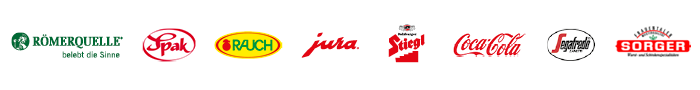 